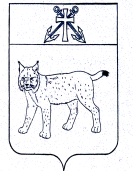 АДМИНИСТРАЦИЯ УСТЬ-КУБИНСКОГО МУНИЦИПАЛЬНОГО ОКРУГАПОСТАНОВЛЕНИЕс. Устьеот 03.04.2024                                                                                                        № 592                                                                                                                              О внесении изменений в постановление администрации округа  от 9 января 2023 года № 21 «Об утверждении Положения об  отделе обеспечения деятельности  и кадровой работы администрации Усть-Кубинского муниципального округа»В соответствии  с  Федеральным законом  от 12 декабря 2023 года № 594-ФЗ  «О внесении изменений в статью 12 Федерального закона «О системе государственной службы Российской Федерации»,  ст. 42 Устава округа администрация округаПОСТАНОВЛЯЕТ:1. Пункт 3.6 Положения об  отделе обеспечения деятельности  и кадровой работы администрации Усть-Кубинского муниципального округа, утвержденного постановлением администрации округа от 9 января 2203 года № 21 «Об утверждении Положения об  отделе обеспечения деятельности  и кадровой работы администрации Усть-Кубинского муниципального округа»  дополнить подпунктом 3.6.10 следующего содержания:«3.6.10  Проведение проверок сведений, содержащихся в анкете, при поступлении граждан на муниципальную службу».2. Настоящее постановление вступает в силу со дня его официального опубликования.Глава округа                                                                                                      И.В. Быков 